 Приложение 1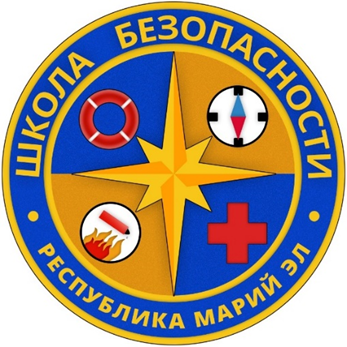 к Положению о республиканском зимнем слёте «Школа безопасности»предварительная ЗАЯВКАна участие в республиканском зимнем слёте«Школа безопасности»                 ____________________________________________________________                                    наименование образовательной организации или муниципального образованияТренер-представитель команды ____________________________________ ФИО полностью, телефон, e-mailСудья от команды ____________________________________ ФИО полностью, телефон, e-mail Приложение 2к Положению о республиканском зимнем слёте «Школа безопасности»В Главную судейскую коллегию II республиканского зимнего слёта «Школа безопасности»от ________________________________________________________________________название командирующей организации, адрес, телефон, e-mail,ЗАЯВКАПросим допустить к участию в соревнованиях ________________________________________________________________________________________________название командыв следующем составе:Всего допущено к соревнованиям ________ человек. Не допущено   человек, в том числе ______________________________________________________________________ФИО не допущенныхМ.П.      			 	 Врач 			 /			/	Печать медицинской организации			     Подпись врача		         расшифровка подписиПредставитель команды ____________________________________________________ФИО полностью, домашний адрес, телефон, e-mail«С правилами техники безопасности ознакомлен» ______________/______________/	                                                                                                                                                                     подпись представителя, расшифровка подписиРуководитель   ____________________/______________/                                       /			М.П.                        название командирующей организации	                                         подпись руководителя, расшифровка подписиПриложение 3к Положению о республиканском зимнем слёте «Школа безопасности»Согласие на обработку персональных данных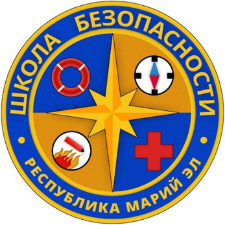 Я, ________________________________________________________________________________________________________,(ФИО родителя или законного представителя)паспорт _____ ____________, выдан ____________________________________________________________________________                       (серия,  номер)                                                           (когда, кем выдан)    ____________________________________________________________________________________________________________(в случае опеки / попечительства указать реквизиты документа, на основании которого осуществляется опека или попечительство)____________________________________________________________________________________________________________(адрес)даю согласие на обработку персональных данных моего ребенка (подопечного) ____________________________________________________________________________________________________________(фамилия, имя, отчество ребенка (подопечного)Свидетельство о рождении (паспорт) ________ ____________, выдан _________________________________________________                                                                             (серия, номер)                                                    (когда, кем выдан)     ____________________________________________________________________________________________________________Оператору, Государственному бюджетному учреждению дополнительного образования Республики Марий Эл «Детско-юношеский центр «Роза ветров» (юридический адрес: 424030, Республика Марий Эл, г. Йошкар-Ола, ул. Лебедева, д.47.), для участия моего ребенка (подопечного) в республиканском зимнем слёте «Школа безопасности».Перечень персональных данных ребенка (подопечного), на обработку которых дается согласие: фамилия, имя, отчество, школа, класс, домашний адрес, дата регистрации по месту проживания, дата рождения, место рождения, серия и номер паспорта (свидетельства о рождении), сведения о выдаче паспорта (свидетельства о рождении), включая дату выдачи, орган, выдавший его и код подразделения, телефон; фамилия имя, отчество, адрес места жительства, серия и номер паспорта, сведения о выдаче паспорта, включая дату выдачи, орган, выдавший его, код подразделения и телефоны одного или обоих родителей (законных представителей).Данным согласием разрешаю включать следующие обрабатываемые персональные данные моего ребенка (подопечного) в списки и отчетные формы, предусмотренные нормативными документами федеральных, республиканских органов управления образования, регламентирующих предоставление отчетных данных: фамилия, имя, место обучения, место проживания.Данным согласием разрешаю размещать фотоизображения с моим ребенком (подопечным), полученные в ходе его участия в конкурсах различного уровня, соревнованиях, конференциях, мастер-классах и т.п., на официальном сайте Оператора. В информационных сообщениях о мероприятиях, размещенных на сайте Оператора, могут быть указаны лишь фамилия и имя моего ребенка (подопечного).Я согласен(-сна), что обработка персональных данных может осуществляться как с использованием автоматизированных средств, так и без таковых.Обработка персональных данных осуществляется в соответствии с нормами Федерального закона от 27.07.2006 №152-ФЗ «О персональных данных».Данное Согласие вступает в силу со дня его подписания и действует в течение всего срока обучения и срока хранения архивных документов, определенных действующим законодательством.Я уведомлен о своём праве отозвать настоящее Согласие в любое время. Отзыв производится по моему письменному заявлению в порядке, определённом законодательством Российской Федерации. Мне известно, что в случае исключения следующих сведений: «фамилия, имя, отчество, класс, дата рождения, место рождения, серия и номер паспорта, телефон, адрес электронной почты; фамилия, имя, отчество, адрес места жительства, паспортные данные и телефоны обоих родителей (законных представителей)», Оператор не сможет предоставить образовательную услугу моему ребенку (подопечному).Подтверждаю, что ознакомлен(а) с положениями Федерального закона от 27.07.2006 №152-ФЗ «О персональных данных», права и обязанности в области защиты персональных данных мне разъяснены.№ФИО участникаГод 
рожденияСпортивный разрядСпортивный разряд№ФИО участникаГод 
рожденияСпортивный 
туризмСпортивное 
ориентирование12345678№ п/пФамилия Имя отчество
участникадата и Год
рожденияМедицинский
допускслово “допущен”
подпись и печать врачанапротив каждого участникапримечания12345678«____»_____________20____г._________________________________________ПодписьФ.И.О.«____»_____________ 20____г._________________________________________ПодписьФ.И.О.